	YS前  言本文件按GB/T 1.1-2020《标准化工作导则 第1部分：标准化文件的结构和起草规则》的规定起草。本文件YS/T 240的第部分。 YS/T 240已经发布了以下部分：——第1部分：铋含量的测定 Na2EDTA滴定法；——第2部分：铅含量的测定 Na2EDTA滴定法和火焰原子吸收光谱法； ——第3部分：二氧化硅含量的测定 硅蓝分光光度法和重量法；——第4部分：三氧化钨含量的测定 硫氰酸盐分光光度法；——第5部分：钼含量的测定 硫氰酸盐分光光度法；——第6部分：铁含量的测定 重铬酸钾滴定法；——第7部分：硫含量的测定 燃烧-中和滴定法；——第8部分：砷含量的测定 硫酸亚铁铵滴定法和DDTC-Ag 分光光度法；——第9部分：铜含量的测定 碘量法和火焰原子吸收光谱法；——第10部分：三氧化二铝含量的测定 铬天青S光度法和Na2EDTA滴定法；——第11部分：银含量的测定 火焰原子吸收光谱法。本文件代替YS/T240.7-2007《铋精矿化学分析方法钼含量的测定》。与YS/T240.7-2007相比，除结构调整和编辑性改动外，主要技术变化如下：了样品的称样量，由原方法的固定称样改为分段称样。增加了显色之前用酚酞和硫酸进行调节酸度的过程。请注意本文件的某些内容可能涉及专利本文件的发布机构不承担识别专利的责任。本文件由全国有色金属标准化技术委员会（SAC/TC 243）提出并归口。本文件起草单位：湖南有色金属研究院有限责任公司、长沙矿冶院检测技术有限责任公司、国标（北京）检验认证有限公司、中国有色桂林矿产地质研究院有限公司、郴州市产商品质量监督检验所、广东省先导稀材股份有限公司、广西分析测试研究中心、赣州有色冶金研究所有限公司、中国检验认证集团广西有限公司、铜陵有色金属集团控股有限公司、大冶有色设计研究院有限公司。本文件主要起草人：本部分所代替标准的历次版本发布情况为：——1982年首次发布为GB/T 3258.10-1982；1994年第一次修订；2007年为第次修订；——本次为第三次修订。引  言铋在自然界中主要以硫化物的辉铋矿(Bi2S3)和氧化物氧化铋(Bi2O3)形式存在。中国铋资源储量居世界首位，中国的产量超过10000吨，占全球产量70%以上。铋主要用于制造易熔合金，最常用的是铋同铅、锡、锑、铟等金属组成的合金，是生产新型材料的重要原料。铋精矿是富集后得到的含量较高的产品，是冶炼金属铋的重要原料，此次铋精矿化学分析方法YS/T XXX的修订旨在通过实验研究建立一套满足产品需求的、完整的、切实可行的铋化学分析方法标准，拟由以下11部分组成。——第1部分：铋含量的测定 Na2EDTA滴定法；——第2部分：铅含量的测定 Na2EDTA滴定法和火焰原子吸收光谱法； ——第3部分：二氧化硅含量的测定 硅蓝分光光度法和重量法；——第4部分：三氧化钨含量的测定 硫氰酸盐分光光度法；——第5部分：钼含量的测定 硫氰酸盐分光光度法；——第6部分：铁含量的测定 重铬酸钾滴定法；——第7部分：硫含量的测定 燃烧-中和滴定法；——第8部分：砷含量的测定 硫酸亚铁铵滴定法和DDTC-Ag 分光光度法；——第9部分：铜含量的测定 碘量法和火焰原子吸收光谱法；——第10部分：三氧化二铝含量的测定 铬天青S光度法和Na2EDTA滴定法；——第11部分：银含量的测定 火焰原子吸收光谱法。本文件提供了一套科学、准确、快速、适用的测定铋精矿中钼含量的分析检测方法，满足市场上铋精矿产品的质检要求，为铋生产和贸易提供技术支撑。铋精矿化学分析方法 第7部分：量的测定 范围本文件规定了铋精矿中的测定方法。本文件适用于铋精矿中含量的测定，测定范围为: %～.00%。规范性引用文件下列文件中的内容通过文中的规范性引用而构成本文件必不可少的条款，其中，注日期的引用文件，仅该日期对应的版本适用于本文件；不注日期的引用文件，其最新版本（包含所有的修改单）适用于本文件。GB/T 6682 　分析实验室用水规格和试验方法GB/T 8170 　数值修约规则与极限数值的表示和判定术语及定义本文件没有需要界定的术语和定义。原理试剂和材料除非另有说明，仅使用分析纯试剂和相当纯度的水。仪器7  7.1  样品应通过0.100 mm孔筛。7.2  样品预先在105℃±5℃烘1h，置于干燥器中冷至室温。8步骤8.1试料8.2平行试验独立地进行两次测定，取其平均值。8.3空白试验随同试料做空白试验。8.测定8..18..2 8..。钼的9      按式()计算的：式中：10精密度10.1重复性17在重复性条件下获得的两次独立测试结果的测定值，在以下给出的平均值范围内，这两个测试结果的绝对值不超过重复性限（r），超过重复性限（r）的情况不超过5%，重复性限（r）按表3数据采用线性内插法求得。表3 重复性限10.2再现性在再现性条件下获得的两次独立测试结果的测定值，在以下给出的平均值范围内，两个测试结果的绝对差值不超过再现性限（R）	，超过再现性限（R）的情况不超过5%，再现性限（R）按表3数据采用线性内插法求得。表4再现性限11试验报告试验报告所包括以下内容：——试验对象；——本文件编号；——分析结果及其表示；——与基本分析步骤的差异；——测定中观察到的异常现象；——试验日期。附 录 A（资料性）精密度试验原始数据精密度数据是在2023年由1家试验室对铋精矿量的7个不同水平样品进行共同试验确定的。每个实验室对每个水平的硫量在重复性条件下独立测定7～11次。测量原始数据见表：	表 燃烧中和滴定法测定硫量精密度试验原始数据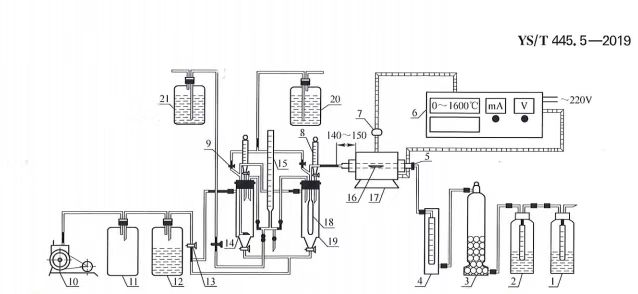 050.5022ws/%rs/%ws/%Rs/%实验室#####实验室1实验室1实验室1实验室1实验室1实验室1实验室1实验室1实验室1实验室1实验室1实验室2实验室2实验室2实验室2实验室2实验室2实验室2实验室31.372.284.115.797.26实验室31.382.274.085.787.16实验室31.392.304.065.897.18实验室31.392.323.965.797.19实验室31.412.313.975.937.20实验室31.382.303.995.917.23实验室31.402.294.005.937.18实验室31.422.263.985.907.19实验室31.392.273.995.887.21实验室40.02740.4921.3312.4643.9625.6747.462实验室40.02910.5031.5542.1154.2626.0527.253实验室40.02930.5341.4312.5864.2835.9517.324实验室40.03110.5521.3922.3724.1545.7827.382实验室40.02760.5321.4042.4544.1946.0137.403实验室40.02810.4971.3722.0934.2245.9727.362实验室40.02740.5121.3942.1524.0855.8647.293实验室40.02850.5311.4252.3944.1935.9227.344实验室40.0310.5521.3842.2633.9126.0527.481实验室50.0280.5241.362.544.255.727.09实验室50.0280.5331.382.314.165.777.40实验室50.0280.5291.42.414.125.917.40实验室50.0300.5381.412.434.015.947.16实验室50.0310.5411.342.434.075.997.26实验室50.0300.5501.342.344.276.077.17实验室50.0280.5351.372.364.045.877.16实验室50.0290.5171.402.364.075.997.07实验室50.0300.5291.362.384.025.867.22实验室50.0290.5331.352.334.185.847.14实验室50.0280.5421.372.344.195.757.33实验室60.0270.481.372.344.075.997.22实验室60.0270.491.422.304.075.937.24实验室60.0280.481.432.313.995.857.18实验室60.0300.471.402.303.985.997.23实验室60.0290.531.392.264.035.857.25实验室60.0300.491.372.294.055.897.20实验室60.0280.521.442.304.085.927.22实验室60.0290.481.422.303.995.957.17实验室60.0290.491.422.324.025.877.23实验室60.0300.481.402.334.075.937.20实验室60.0290.521.402.304.045.967.19实验室70.03230.5491.4452.3114.0716.0217.231实验室70.03410.5521.4292.3244.1875.9717.224实验室70.03120.5721.4382.3144.3265.8137.194实验室70.03240.5591.4422.2974.2745.7947.321实验室70.03340.5641.4322.3084.0746.0237.071实验室70.03410.5711.4572.3374.1615.8797.102实验室70.03240.5691.4362.3164.3545.9457.041实验室70.03510.5571.4742.3094.3016.0427.047实验室70.03420.5781.4672.3314.2145.9747.114实验室80.0270.4971.362.293.985.947.53实验室80.030.4921.382.353.975.857.61实验室80.0280.4921.392.264.015.787.50实验室80.0290.4971.362.253.975.947.55实验室80.0270.4971.362.344.115.847.58实验室80.0290.4971.372.384.035.927.55实验室80.0270.4951.362.394.045.887.52实验室80.0320.5051.372.354.005.877.54实验室80.030.4981.372.364.075.967.52实验室90.0310.5281.422.214.105.897.13实验室90.0300.5411.392.334.025.957.22实验室90.0300.551.422.284.075.977.21实验室90.0280.541.382.294.105.927.05实验室90.0290.5311.392.253.975.877.04实验室90.0270.5361.352.244.105.917.05实验室90.0320.5311.392.244.105.947.21实验室90.030.5551.412.314.155.847.19实验室90.0300.541.402.224.035.877.10实验室100.0320.5241.412.323.935.767.21实验室100.0320.5431.452.373.945.827.22实验室100.0300.5301.432.343.955.787.16实验室100.0290.5451.412.384.025.787.31实验室100.0310.5401.452.323.915.797.12实验室100.0320.5341.412.374.005.907.27实验室100.0300.5241.422.353.965.887.27实验室100.0310.5331.442.333.965.757.12实验室100.0320.5271.432.343.955.677.10实验室110.0290.5451.422.294.105.947.19实验室110.0300.5461.392.304.085.857.18实验室110.0310.5411.402.263.975.787.25实验室110.0300.5501.382.284.095.947.11实验室110.0290.5481.452.274.055.857.21实验室110.0290.5351.422.324.005.927.07实验室110.0320.5251.412.253.985.887.15实验室110.0310.5521.412.244.065.877.23实验室110.0300.5421.432.354.085.967.19